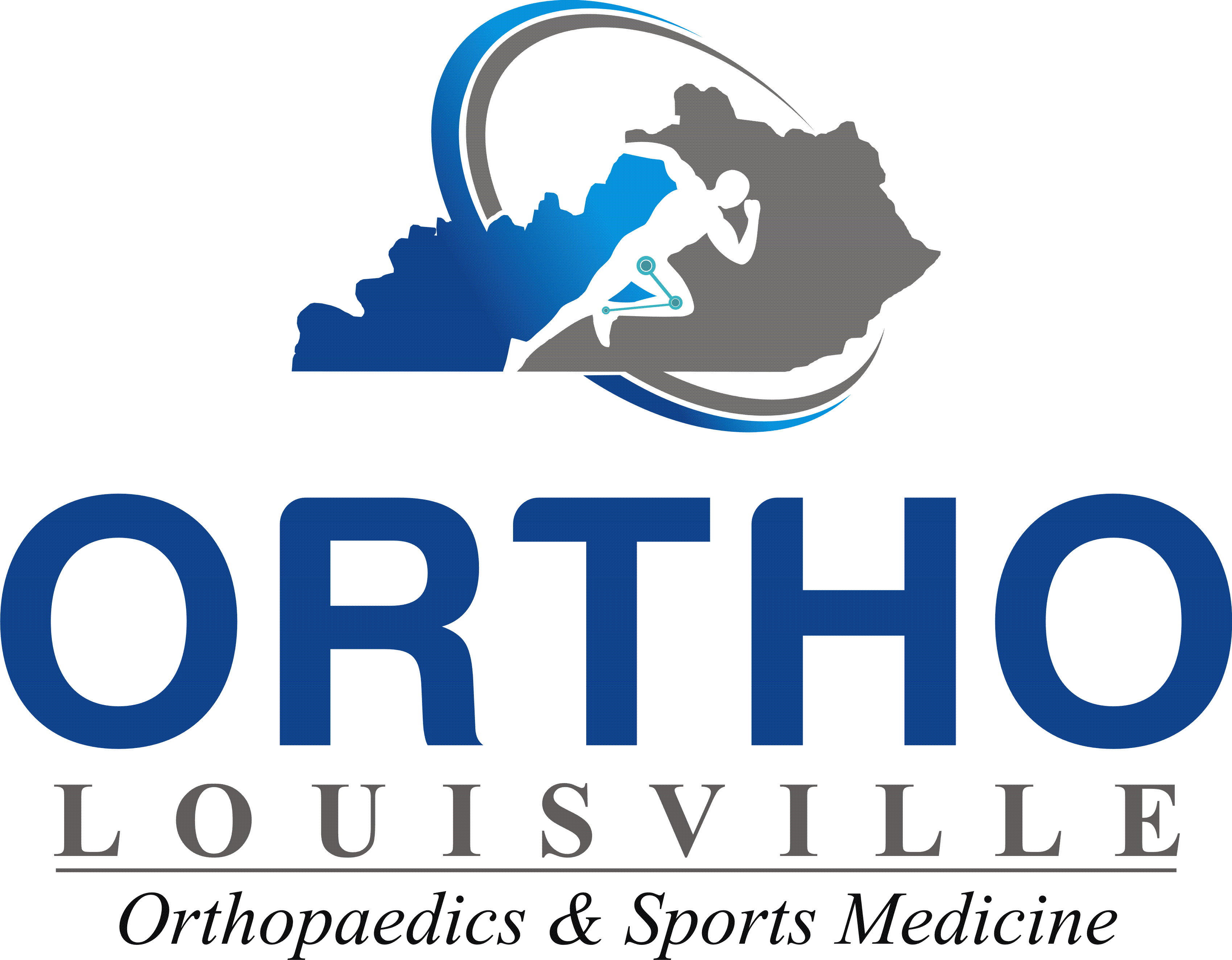 NOTICE OF PRIVACY PRACTICESPomeroy and Rhoads Orthopaedics, PLLC Sarah O., Compliance Officer (502)364-0902Updated 9/23/2013THIS NOTICE DESCRIBES HOW MEDICAL INFORMATION ABOUT YOU MAY BE USED AND DISCLOSED AND HOW YOU CAN GET ACCESS TO THIS INFORMATION. PLEASE REVIEW IT CAREFULLY.We understand the importance of privacy and are cnmmitted to maintaining the confidentiality of your medical information. We make a record of the medical care we provide and may receive such records fromothers. We use these records to provide or enable other l1ealth care providers to provide quality medical care, to obtain payment for services provided to you as allowed by your health plan anJ to enable us to meet our professional and legal obligations Lo operate this medical rraclice properly. We are required by law lo maintain the privacy of protected health information,  Lo provide  individuals  with  notice of our  legal duties and  rrivacy practices with respect to protected health information, and to notify affected  individuals following a  breach  of unsecured  protected  health  information.  This notice describes how we may  use and  disdose your medical information. lt also describes your rights and our legal obligations with respect to your medical information. lf you have any questions about this Notice, please contact our Privacy Officer listed above.TABLE OF CONTENTSHow This Medical Practice May Use or Disclose Your Health Information	p.lWhen This Medical Practice May Not Use or Disclose Your Health Information ................. p.2Your Health Information  Rights ......Right to Request Special Privacy ProtectionsRight to Request Confidential CommunicationsRight to lnspect and CopyRight to AmenJ or SupplementRighl to an Accounting of DisclosuresRight to a Paper or Electronic Copy of this NoticeChanges to this Notice of Privacy Practices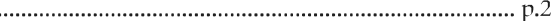 Complaints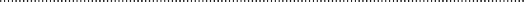 ............................... p.2p.2A. How This Medical Practice May Use or Disclose Your Health InformationThis meJical practice collects health information about you and stores it in a chart [and on a computer][and in an electronic health record/personal health recorJ]. This is your medical recorJ. T11e medical record is the property of this medical practice, but the information in the medical record belongs to you. The law permits us to use or disclose your health information for the following purposes:Treatment. We use medicaJ information  about you to provide your meJical care. We disclose meJical information  to our employees and  others who are involved in providing the care you need. For example, we may share your medical informalion with other physicians or other health care providers who will provide services thal we do not provide. Or we may share this informalion wilh a pharmacist who needs it to dispense a prescription to you, or a laboratory that performs a test. We may also disclose medical information to members of your family or others who can help you when you are sick or injured, or after you die.Payment. We use and disclose medical information aboul you Lo obtain payment for the services we provide. For example, we give your health plan Lhe information it requires before it will pay us. We may also disclose information to other health care providers to assist them in obtaining payment for services they have provided to you.Health  Care Operations.  We may use and  disclose medical  information  aboul you  to operate this medical  practice. For example,  we may use and  disclose lhis information  to  review and  improve lhe quality of care we provide, or the competence and qualifications of our professional staff. Or we may use and disclose this information to get your health plan to authorize services or referrals. We may also use and disclose this information as necessary for medical reviews, legaJ services and audits, including fraud and abuse detection and compliance programs anJ  business planning and  management.  We may also share your  medical information with our  "business associates," such  as our  billing service, that  perform administrative services for us. We have a written contract  with each  of these business associates that contains terms requiring them and  their subcontractors to  protect  the confidentiality and  security of your protected  health  information.  We may also share your information  with other  health care providers,  health  care clearinghouses or  health plans that have a relationship with you, when they request this information to help them with their quality assessment and improvement activities, their patient-safety activities, their population-based efforts toimprove health or reduce health care costs, their protocol development, case management or care-coordination activities, their  review of competence, qualifications and  performance of health  care professionals, their training  programs, their accreditation, certification  or licensing activities, or  their health  care fraud and ahuse detection and  compliance efforts. We may also share medical information  about you with  the other  health care providers, health care clearinghouses and health plans that participate with us in "organized health care arrangements" (OHCAs) for any of the OHCAs' health care operations. OHCAs include hospitals, physician organizations, health plans, and other entities which collectively provide health care services. A listing of the OHCAs we participate in is available from the Privacy Official.Appointment Reminders.  We may use and  disclose medical  information  to contact and  remind you about appointments. If you are  not  home, we may leave this information  on your answering machine or in a message left with the person answering the phone.Si n In Sheet. We may use and disclose medical information about you by having you sign in when you arrive at our office. We may also call out your name when we are ready to see you.Notification  and  Communication  With  Family. We may disclose your health  information  to  notify or  assist  in  notifying a family memher, your personal  representative or another person  responsihle for your care about your location, your general condition or, unless you had instructed  us otherwise, in the event of your death. In  the  event of a disaster, we may disclose information  to a relief organi1.ation so  that they may coordinate these notification efforts. We may also disclose information to someone who is involved  with your care or helps pay for your care. If you are able and available to agree or object, we will give you the opportunity to ohject prior to making these disclosures, although  we may disclose this information  in a disaster even over your objection  if we believe it is necessary  to  respond  to  the emergency circumstances. If you are unable or unavailable to agree or object, our health professionals will use their best judgment in communication with your family and others.Marketing. Provided we do not receive any payment for making these communications, we may contact you to give you information ahout products or services related to your treatment, case management or care coordination, or to direct  or  recommend  other treatments,  therapies,  health  care providers or settings of care that  may be of interest  to you. We may similarly describe products or services provided  by this practice and tell you which health plans this practice participates in. We may also encourage  you  to  maintain a  healthy lifestyle and  get recommended  tests, participate  in a disease management  program, provide  you  with  small gifts, tell you about government sponsored health programs or encourage you to purchase a product or service when we see you, for which we may be paid. Finally, we may receive compensation which covers ourcost of reminding you to take and refill your medication, or otherwise communicate about a drug or biologic that is currently prescribed for you. We will not otherwise use or disclose your medical information for marketing purposes or accept any payment for other marketing communications without your prior written authorization. The authorization  will disclose whether  we receive any compensation  for any marketing activity you authorize, anJ we will stop any future marketing activity to the extent you revoke that authorization.Sale of Health Information. V1/e will not sell your health information without your prior written authorization. The authorization will disclose that we will receive compensation for your health information if you authorize us to sell it, and we will stop any future sales of your information to the extent that you revoke that authorization.Required by Law. As required by law, we will use and disclose your health information, but we will limit our use or disclosure to the relevant requirements of the law. w·hen the law requires us to report abuse, neglect or Jomestic violence, or respond to judicial or administrative proceedings, or to law enforcement officials, we will further comply with the requirement set forth below concerning those activities.l(l.		Public Health. We may, and are  sometimes  required  by law, to  disclose your  health  information  to public health authorities  for purposes related  to:  preventing or  controlling disease, injury or  disability; reporting chilJ, elder or JepenJent adult abuse or neglect; reporting domestic violence; reporting to the Food and Drug Administration problems with products and reactions to medications; and  reporting disease or  infection exposure. VVhen we report suspected elder or dependent adult abuse or domestic violence, we will inform you or your personal representative promptly unless in our  best professional  judgment, we believe the notification would place you at risk of serious harm or would require informing a personal representative we believe is responsible for the abuse or harm.Health Oversight Activities. We may, and are sometimes required by law, to disclose your health information to health oversight agencies during the course of audits, investigations, inspections, licensure and other proceedings, subject to the limitations imposed by law.Judicial and Administrative Proceedings. We may, and are sometimes required by law, to disclose your health information in the course of any administrative or judicial proceeding to the extent expressly authorized by a court or administrative order. We may also disclose information ahout  you  in  response to a subpoena, discovery  request or other  lawful process if reasonable efforts have  been  made  to notify  you  of the  request and you have not objected, or if your objections have been resolved by a court or administrative order.Law Enforcement. \Ve may, and are sometimes required hy law, to disclose your health information to a law enforcement official for purposes such as identifying or locating a suspect, fugitive, material witness or missing person, complying with a court order, warrant, grand jury subpoena and other law enforcement purposes.Coroners. We may, and are often required by law, to disclose your health information to coroners in connection with their investigations of deaths.Organ or Tissue Donation. We may disclose your health information to organizations involved in procuring, banking or transplanting organs and tissues.	.	We may, and are sometimes required by law, to disclose your health information to appropriate persons in order to prevent or lessen a serious and imminent threat to the health  or safety of a particular person or the general public.Proof oflmmunization. We will disclose proof of immunization to a school that is required to have it before admitting a student where you have agreed to the disclosure on behalf of yourself or your dependent.Specialized Government Functions. We may disclose your health information for military or national security purposes or to correctional institutions or law enforcement officers that have you in their lawful custody.Workers' Compensation. We may disclose your health information as necessary to comply with workers' compensation laws. For example, to the extent your care is covered by workers' compensation, we will make periodic reports to your employer about your condition. VVe are also required hy law to report cases of occupational injury or occupational illness to the employer or workers' compensation insurer.2U.	Change of Ownership. In the event that this medical practice is sold or merged with another organization, your health information/record will become the property of the new owner, although you wiU maintain the right to request that copies of your health information he transferred to another physician or medical group.Breach Notification. In the case of a breach of unsecured protected health information, we will notify you as required by law. Tf you have provided us with a current e-mail address, we may use e-mail to communicate information related to the breach. In some circumstances our business associate may provide the notification. We may also provide notification hy other methods as appropriate.Research. We mar disclose your health information to researchers conducting  research  with  respect to which  your written  authorization is not  required as approved  by an  Institutional  Review Board or  privacy board, in compliance with governing law.Fundraising. We may use or disclose your demographic information in order to contact you for our fund raising activities. For example, we may  use the dates that you  received  treatment, the department  of service, your treating physician, outcome information and health insurance status to identify individuals that may he interested in participating in fundraising activities. If you do not want to receive these materials, notifythe Privacy Officer listed at the top of this Notice of Privacy Practices and we will stop any further fundraising communications. Similarly, you should notify the Privacy Officer if you decide you want  to start receiving these solicitations again.8.	When This Medical Practice May Not Use or Disclose Your Health lnformationExcept as described in this Notice of Privacy Practices, this medical practice will, consistent with its legal obligations, not use or disclose health information which identifies you without your written authorization. If you do authorize this medical practice to use or disclose your health information for another purpose, you may revoke your authorization in writing at any time.Your Health Information RightsRight to Request Special Privacy Protections.  You  have the  right to  request  restrictions on certain  uses and disclosures of your health  information  by a written  request specifying what information  you want to limit, and what limitations on our use or disclosure of that information you wish to have imposed. If you tell us not to disclose information to your commercial health plan concerning health care items orservices for which you paid for in full out-of-pocket, we will abide by your request, unless we must disclose the information for treatment or legal reasons. We reserve the right to accept or reject any other request, and will notify you of our decision.Right to Request Confidential Communications. You have the right to request that you receive your health information in a specific way or at a specific location. For example, you may ask that we send information to a particular e-mail account or to your work address. We will comply with aU reasonable requests submitted in writing which specify how or where you wish to receive these communications.Right to Inspect and Copy. You have the right to inspect and copy your health  information, with limited exceptions. 'lb  access your  medical  information, you  must submit a written  request detailing what  information you want access to, whether you want to inspect it or get a copy of it, and if you want a copy, your preferred form and format. We will provide copies in your requested form and format if it is readily producible,or we will provide you with an alternative format you find accertahle, or if we can't agree and we maintain the record in an electronic format, your choice of a readable electronic or  hardcopy format. VVe will also send a copy to any other person you designate in writing. We will charge a reasonable fee which covers our costs for labor, supplies, postage, and if requested and agreed to in advance, the cost of preparing anexplanation or summary. We may deny your request under limited circumstances. If we deny your request to access your child's records or the records of an incapacitated adult you are representing because we believe allowing access would be reasonably likely to cause substantial harm to the patient, you will have a right to appeal our  decision. If we deny your  request  to access your psychotherapy  notes, you will have the  right  to have them transferred to another mental health professional.Right to  Amend or Surplernent. You have a right  to request that we amend your health  information  that you believe is incorrect or incomplete.  You  must make a request  to amend  in writing, and  include the  reasons you believe the information  is inaccurate or  incomplete.  We are  not  required  to change your health information, and  will provide you with information about this medical  practice's denial  and  how you can disagree with the  denial. We may deny your request if we do  not  have the information, if we did  not  create the information  (unless the  person or entity that created  the information is no  longer available to  make the amenJment), if you would not be permitteJ to inspect or copy the information at issue, or if the  information  is accurate anJ  complete as is. If we Jeny your request, you  may submit a  written statement of your disagreement with that decision, and we may, in turn, prepare a written rebuttal. All information related to any request to amend will be maintained and disclosed in conjunction with any subsequent disclosure of the disputed information.Right to an  Accounting of Disclosures. You  have a right to receive an accounting of disclosures of your health information  made by this medical  practice, except that this medical  practice does not  have to account for the disclosures provided to you or pursuant to your written authorization, or as described in paragraphs 1 (treatment), 2 (payment), 3 (health care operations), 6 (notification and communication with family)and 18 (specialized government functions) of Section A of this Notice of Privacy Practices or disclosures for purposes of research or public health which exclude direct patient identifiers, or which are incident to a use or disclosure otherwise permilled or aulhorized by law, or the disclosures to a health oversight agency or law enforcement official to the extent this medical practice has received notice from that agency or official Lhat providing this accounting would be reasonably likely to impede their activities.Right to a Paper or Electronic C□p}' of this Notice. You have a right to notice of our legal duties and privacy practices with respect to your health information, including a right to a paper copy of this Notice of Privacy Practices, even if you have previously requested its receipt by e-mail.If you would like to have a more delailed explanation of these rights or if you would like to exercise one or more of Lhese rights, contact our Privacy Oflicer listed at the top of this Notice of Privacy Practices.Changes to this Notice of Privacy PracticesWe reserve  the  right to amend  this Notice of Privacy Practices at any time in  the future. Until such amendment  is made,  we are required  by law to comply  with  the  terms of this Notice currently  in effect. After an  amendment is made, the revised Notice of Privacy Protections will apply to all protected health information that we maintain, regardless of when it was createJ or received. We will  keep a copy of the current  notice posted  in our  reception area, and a copy will be available at each appointment. We will also post the current notice on our website.ComplaintsComplaints about this Notice of Privacy Practices or how this medicaJ practice  handles your health  information  should  be directed  to our  Privacy Officer Listed at the top  of this Notice of Privacy Practices. If you are not satisfied with the manner in which this office handles a complaint, you may submit a formal complaint to:U.S Department of Health and Human ServicesThe complaint form may be found at www.hhs.gov/ocr/privacy/hipaa/complaints/hipcomplaint.pdf. You will not  be penalized in any way for filing a complaint.